Publicado en Barcelona el 21/05/2015 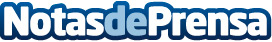 Los famosos se tatúan en LogiaLogia Barcelona es el centro de tatuajes de moda en el que es habitual encontrarse a famosos entrando al local para tatuarse. Futbolistas de élite, músicos internacionales y conocidos DJ's, han visitado durante las últimas semanas las instalaciones de Logia para hacerse un tattoo de manos de sus artistas tatuadoresDatos de contacto:Miriam932696160Nota de prensa publicada en: https://www.notasdeprensa.es/los-famosos-se-tatuan-en-logia Categorias: Moda Fútbol Sociedad Cataluña http://www.notasdeprensa.es